Frissített és kiegészített üzenet új címmel most 2 részből áll 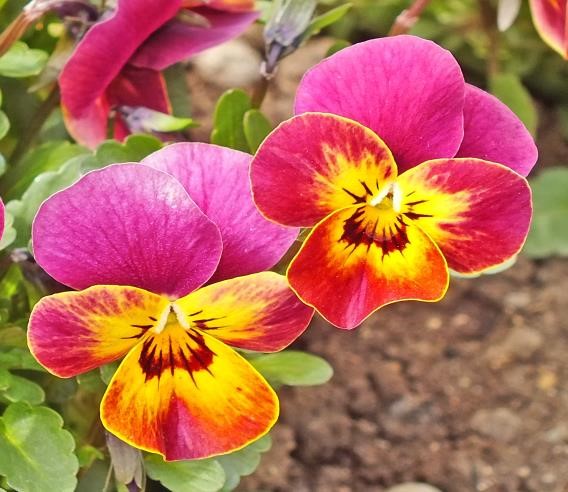 Hogyan telepedtek meg  a növények és az élőlények a Földön?  - 1. rész -Te (a hírnök) rajtam, a mennyei szeretet fényének hírnökén keresztül újra megkapod a fény isteni szavát. Előzetesen megkérdezted Isten Lelkét, hogy milyen témában szeretné ma kinyilatkoztatni magát. Most válaszolhatok a kérdésedre, amelyet képekben látok tőle, és utasításai szerint átadhatom emberi tudatodnak, mert az ehhez szükséges magas rezgésben vagy, és megnyitottad magad egy újabb égi-isteni üzenet számára.  A szeretet mennyei szelleme tudja, hogy jelenleg olyan üzenettémára vágytok, amely nem megy újra az önismeret irányába, amelynek mennyei szempontból a mennyei visszatérők mindennapi életében kiemelt prioritást kellene élveznie, mert csak a lények finomítása révén sikerül az embernek belső lelkével együtt magasabb kozmikus tudatosságot elérnie, hogy közelebb kerüljön a mennyei élethez. De az Isten-Szellem minden ember helyzetébe bele tud érezni a lélek életmagjából, így a tiédbe is, ezért megért téged, ha most más üzenettémát szeretnél felvenni, mint legutóbb. Az utóbbi időben főként isteni üzeneteket kaptatok tőle, amelyekben megpróbált segíteni az Istennel kapcsolatban álló embereknek, hogy felismerjék vonzónak nem mondható hibáikat és gyengeségeiket, valamint valódi indítékaikat, és hogy belső segítséggel hogyan győzhetik le azokat sikeresen. Isten Lelke most eljön hozzátok, és ma is kinyilatkoztatja magát a földi ősnövények fejlődésének kezdetéről, amelyekből minden földi élet kifejlődött, és még ma is leírja, hogy mit éreznek a cserepes növények és vágott virágok, amelyeket a lakó- vagy üzlethelyiségetekben helyeztek el szépítés céljából.  Az Isten-szellem először elmagyarázza, hogy mit éreznek a növények az agyagcserepekben vagy műanyag edényekben, amelyeket az ablakoknál vagy a lakó- vagy munkaterület más helyein helyeztek el. Azt is leírja, hogyan jött létre a növények kolonizációja a Földön és az anyagi kozmosz más bolygóin. De kérem, ne zavarja, ha az üzenet témáján kívül más fontos tényeket is elárul, vagy beszúrja őket a témák közé. Néha azért teszi ezt, mert a hírvivő tudata a spirituális kitágulás után végre elérte azt a pontot, amikor már képes egy körülményt részletesebben leírni, és egy teljesen új és ismeretlen tudást feltárni az emberiség előtt. Ez azonban korábban nem volt lehetséges számára, mert az ő tudatfeletti tudatában nem volt erre használható tárolóhely, vagy a hírmondót egy valótlan világi vagy szellemi tudás teljesen rossz gondolati irányba terelte, és ennek a körülménynek megfelelően egy bizonyos törvényszerű égi tudás elakad, és nem jut át az emberi tudatába.  Csak hosszú évek szellemi fejlődése után - amihez először új, igazabb szellemi tudásépítményekre volt szüksége - sikerült logikus gondolkodásával korrigálnia a világi, kozmikus és égi körülményekről és törvényszerű összefüggésekről alkotott korábbi téves felfogását. Ezt az érési folyamatot vagy a létnek a magasabb égi életelvek felé történő lépésről-lépésre történő átváltását nemcsak a hírnök végzi el, hanem minden olyan éteri vagy anyagi szférában lévő éteren kívüli lény is, aki hajlandó hazatérni.  Néha előfordul ezzel a hírnökkel, hogy túl korán befejezi az üzenet felvételét. Ennek következtében a képi nyelven megfogalmazott isteni leírás, amelyet aztán a segítő mennyei lények lefordítanak a bejelentő nyelvére, tökéletlenül vagy még nem eléggé érthetően jutott át. Ezért ugyanabban az üzenetben, de egy másik helyen Isten Lelke újra megpróbál belemenni a témába, és kibővíti a korábban tökéletlen leírását. De az is lehet, hogy egy későbbi időpontban, egy másik üzenetben részletesen feltárja magát erről. Ez gyakrabban történik meg tőle egy hosszabb isteni üzenetközvetítés során. Ezek túlnyomórészt olyan isteni kijelentések, amelyeket a Szeretetcseppek olvasói már ismernek egy másik üzenetből, de még nem kerültek részletesen és átfogóan leírásra. Az emberek saját tapasztalatból tudják, milyen az, amikor az időjárás miatt sok a felhős nap. Éppen ekkor keletkezik bennük a fényesség és a napfény utáni vágyakozás, mert testük sejtjei vágynak a Nap fénysugaraira, amelyek a légkörön keresztül megszűrve érik el a Földet, és a szilárd sejtrészecskék számára energiával feltöltő, életépítő és életfenntartó funkciót töltenek be. Ezt a vágyakozást a felszínen élő földi lények is érzik, és ide tartoznak a különféle növények is.  Mint tudják, a növény sok apró anyagrészecskéből áll, és rendezett belső és külső szerkezettel rendelkezik. A legtöbb ember azonban nincs tisztában azzal, hogy a növény teremtése óta a gyökérrendszerben van egy kis szilárd és egy finom életmag is, amelyek mágnesesen kapcsolódnak egy fénysávhoz. A finom életmag feladata a fényenergiák tárolása, amelyeket a növény a levelein és a szárán keresztül vesz fel. A növény folyamatosan, de különösen intenzíven veszi fel a fényenergiát, amikor közvetlenül a napsugaraknak van kitéve. Az árnyékban a növény kevesebb fényrészecskét nyel el kívülről, amelyeket az éteri mag beszív, majd átalakított egypólusú energia formájában a növény szilárd életmagjába táplál. Az éteri életmag állandó energetikai és információs kapcsolatot tart fenn a növény szilárd életmagjával, és fokozatosan átadja neki átalakított energiáit, pontosan adagolva a növény jó virágzásához. Szilárd életmagja viszont az éteri életmagtól kapott energiákat a nedvébe vezeti át, amely alulról felfelé és vissza kering benne, hogy a szárakat és leveleket ellássa és életben tartsa. Ez úgy történik, hogy a növény a programozásának megfelelően magasabbra nő, szélességében kibontakozik, sok új levelet hoz, és több virágot is képezhet. A növény az ehhez szükséges ösztönzést a finom életmagból kapja, amely tartalmazza az erre vonatkozó memóriaadatokat. Minden egyes növénynemzetség finom fénycsatornákon keresztül kapcsolódik a légköri tárolórétegekben található adat- és energiamezőhöz.  A növények kisebb-nagyobb légköri adatai és energiamezői előre meghatározott programokat tartalmaznak, amelyeket e világ egykori teremtőitől - mélyen bukott, egykori égi lények voltak - kaptak elraktározva. A felső légköri rétegekben lévő növényi energiamezők a folyamatosan áramló naprészecskékhez igazodnak, ezáltal a bennük lévő növényi programok folyamatosan aktívak maradnak, és ennek köszönhetően serkentő impulzusokat tudnak küldeni a földi növényeknek növekedésük érdekében. Egy növénynemzetség minden egyes adat- és energiamezője tartalmazza a növénynemzetség informatív gondozásának irányítási feladatát. A növényeknek erre különösen akkor van szükségük, amikor például a szilárd anyagú életmagjuk a rossz és alacsony energiájú talajviszonyok miatt már nem képes a tárolt növekedési programjait továbbítani a növény felé, mert egyre kevesebb energiát tartalmaz. Ez akkor történik a növényekkel, ha olyan környezetbe ültették őket, amely nem megfelelő számukra, vagy ha olyan helyen nőnek, ahol a föld mélyén zavaró vízfolyás halad át, vagy olyan vízér folyik át, amely negatív hatású, vagy a vízhiány miatt nagyon legyengültek. A korábbi, még éterikus Bukó Lények ilyen éterikus részecskékből hozták létre a Földet, amelyeket programozott adataik alapján szilárd részecskékké tudtak átalakítani. A szilárd föld kialakulása után a gondolatképek segítségével a légköri rétegekbe beléptek bizonyos funkcionális programokat az élet fejlődéséhez és megőrzéséhez az egyes növényfajok, az összes állatfaj és a későbbi emberi élet számára is. Tudták, hogyan hozzanak létre számtalan anyagi naprendszert és bolygót, és azt is, hogyan fejlesszenek lassan életet az általuk létrehozott anyagi bolygókon. Azt is tudták, hogyan programozzák át az égi teremtés finom részecskéit, hogy szilárddá váljanak. A finomanyag-részecskék átprogramozásával egyszer már sikerült létrehozniuk a szilárd bolygókon a legkisebb különböző baktériumokat és mikroorganizmusokat, amelyeket úgy programoztak, hogy a kozmikus idő évezredei után a legkisebb élőlények fejlődhettek ki belőlük - először növények, majd ezekből fejlődtek ki a legkisebb állatok. Ily módon számtalan anyagi naprendszerben keletkezett az élet, amely később magasabb anyagi életformákká fejlődött. Az éteri világaikról átprogramozott részecskéket vittek át a szilárd bolygókra, amelyek fokozatosan egy újfajta életet hoztak létre, amely azonban alig vagy alig hasonlított a korábbi mennyei éteri bolygói életükre. Gondolaterejükkel apró életmagokat ültettek át a bolygóik finom természeti birodalmából a mikroorganizmusokba, amelyeket különböző módon programoztak az alacsonyabb és magasabb életformák további fejlődésére.  Ebből alakultak ki az első növényfajok, az algák, amelyekből ma már több ezer faj él a Földön, és amelyek némelyike akár száz méter hosszúra is megnőhet, mert képes a sejtjei nemi osztódásra nemi szerv nélkül. Az ősi algák kezdettől fogva több finom- és szilárd anyagú életmagot tartalmaztak, hogy különböző növényeket hozzanak létre a bolygón. A különböző algafajok - amelyek közül az Önök tudósai csak néhányat tanulmányoztak - gyors növekedésűek, gyökerek nélküli úszó tengeri vándorok, és különböző módon szaporodnak. A víz alatt nagyobb mélységben, de a part menti területek sekély vizében, valamint a szárazföldön is megélnek, és nagy tápértékkel rendelkező, szívós, időjárástól független növények. Az algák voltak az eredeti táplálék a korábbi legkisebbek, majd a fejlettebb, nagyobb állatfajok, később pedig a teremtett ember számára is. Ezt a fejlődést az anyagi világok korábbi teremtői is így tervezték.  Az ősi algák feladata az volt, hogy semlegesítsék vagy átalakítsák az alacsonyabb, lassan fejlődő földi légkörből (troposzféra) származó mérgező gázokat, és fokozatosan oxigénben gazdag és életbarát légkört alakítsanak ki a Föld bolygó körül, hogy a kialakuló földi életet energikus oxigénrészecskékkel lássák el. A legfelső földi sztratoszférában, amelyben alig vannak oxigénrészecskék, a korábbi Őszi Lények különbözőképpen programozott részecskéket használtak, amelyekből több, sajátos funkciójú légköri réteg alakult ki, hogy védőköpenyként vegye körül a Földet. Mint a tudósaitok tudják, az algák több oxigént termelnek, mint a szárazföldi erdők - ez elgondolkodtató lehet az embereknek!  Az algákat e világ, valamint más szilárd világok korábbi teremtői a vízi bolygóik életforrásául szánták, és átalakítóként szolgáltak nekik, hogy a szárazföldön is különféle életformákat hozzanak létre. Az algák hosszú hajtásait az erős óceáni szelek a szárazföldre sodorták, és ott gyökeret eresztettek, és az életük új fejezete kezdődött el számukra, előre meghatározott programok szerint. A bennük lévő sok életmag révén teljesen új növényfajokká és -formákká fejlődtek, amelyek nemcsak a ti bolygótokon, hanem a szilárd galaxisok számtalan bolygóján is nőnek, de különböző színárnyalatokban, alkalmazkodva a bolygó éghajlatához és a napsugárzás intenzitásához, amely az ott élő bolygólakók felé irányul.  Amint azt az Istenszellem rövid leírásából megtudhattátok, az ősmoszatok azok a növények, amelyek az élet különleges építőköveivel voltak felszerelve, amelyekből fokozatosan kialakult a földi élet, és tovább tudott fejlődni magasabb, intelligensebb életformákká, és végül lehetővé tette az emberi életet.  Azok, akik kapcsolatban állnak Istennel, és akik most már képesek szellemileg megérteni a földi élet fejlődését - amit az Isten-Szellem leírt nektek -, könnyebben megértik és talán el is fogadják a következő kijelentéseket szellemileg messzire tekintő és korlátlan módon. De az Isten-Szellem minden emberre bízza, hogy egyetért-e vagy sem a kijelentéseivel.  Bizony, a korábbi Bukás Lényeinek csak a növények és állatok földi fejlődése révén sikerült emberi élőlényt teremteniük, amelyek a korábbi időkben még egy fejlettebb, görbe járású állatfajhoz hasonlítottak. A naprendszeretek és a Föld teremtői között voltak renegát égi lények, akik egykor nagy tapasztalatot szereztek az égi világok teremtésében, majd nagy részük volt az égen kívüli világok teremtésében és alakításában. Néhányan közülük újra és újra megtestesülnek a Földön, és életükben híres fizikusok és tudósok voltak, akik a földhöz kötött, hasonlóan gondolkodó lelkek segítségével fokozatosan hozták elő az emberi szupertudatosságba elraktározott lélektudásukat. Tőlük nagyszerű ismereteket kaptatok az anyagi elemi részecskékről és azok működéséről, de a baktériumok és mikroorganizmusok evolúciójáról is, amelyekből a földi élet kialakult. Amikor sok évezred elteltével a föld legkisebb és legnagyobb élőlényei tovább haladtak fejlődésükben, és az állatok sejtjei és szervei már a genetikai előírásoknak megfelelően jól betöltötték funkciójukat, az akkori éteri hulló lények megkezdték az ősember megteremtését. Ez csak több sikertelen kísérlet után sikerült nekik, amihez egy magasan fejlett állatfajt használtak. Az újszülött állatok egy részébe először számtalan képi programot kellett gondolati erejükön keresztül beszivárogtatniuk a génekbe, másokat újra törölni, de az újonnan programozott THEN szálakat is elraktározni, hogy kialakulhasson bennük egy kiterjesztett tudatosság. Ez úgy sikerült nekik, hogy tovább tartózkodtak az újszülött, fejlettebb állatok aurájában. Csak ezután, amikor a megváltozott állati lények már magasabb intelligenciával rendelkeztek és felegyenesedve tudtak járni mindkét lábukon, merték meg az első kísérletet arra, hogy csökkent fénylényükkel (lelkükkel) egy újszülött, emberhez hasonló lénnyé egyesítsék magukat. A továbbfejlődés egy fejlettebb emberré évezredekig tartott, mert a sejtek csak fokozatosan vették át feladataikat a szervezetben a bejuttatott új genetikai információk révén. Ez az evolúciós folyamat nemcsak a Földön, hanem az anyagi kozmosz számtalan bolygóján is végbement. Jelenleg számtalan lény él ott, akik közül sokan már-már emberre hasonlítanak, mások azonban még mindig állatszerű megjelenésűek, mert szilárd testük megszépülése és tökéletesedése, amelynek egy napon egy mennyei fénylényre kell hasonlítania, még nem fejeződött be.  Sok földönkívüli lény az anyagi kozmoszban még mindig állatszerű megjelenésű, mert a testsejtjeik még nem hajtották végre a genetikai programokat. Ez a folyamat lassú, mert a lények sejtjeinek egy bizonyos kozmikus időre van szükségük a változáshoz. A fizikai testben a sejtváltásnak harmonizálnia kell a test egész programozott rendszerével, mert csak egyetlen genetikai változás zavarhatja meg a test működési rendszerét olyan masszívan, hogy a szilárd lény sejtrészecskéi már ne legyenek összhangban a programozott bolygó- és napsugárzással. Ez azt jelentené, hogy a szilárd test ekkor már nem lenne életképes. Ezért történik a szilárd test sejtváltozása vagy szépülése csak nagyon lassan.  A másik ok, amiért sok földönkívüli lény külső szépülése a szilárd világokban nem tett nagy evolúciós lépéseket, az az, hogy a bolygói életük nem volt olyan gyors időmúlásra berendezkedve, mint a földi élet. Nem akartak gyors időfolyamatban élni, azaz gyorsan múló bolygóidőben, ami sietségbe és diszharmóniába sodorja őket, ahogyan azt a mai emberek különösen rosszul tapasztalják ezekben a gyorsan változó időkben, mert életbevágóan fontos munkájukat és kötelességeiket szeretnék a nap rövid lefolyása alatt elvégezni, de idő hiányában nem tudják ezt megtenni.  A Föld tengelyének gyors forgása és a nappalok és éjszakák gyors váltakozása miatt azonban a Földön minden alacsonyabb és magasabb életforma az anyagi részecskék sokkal gyorsabb evolúcióját élte át, amelynek azonban semmi köze a finom részecskék égi evolúciójához, mert az teljesen más törvények szerint zajlik, ahol a finom részecskéknek nem kell megtapasztalniuk a mulandóságot, mint ahogyan ez azonban a szilárd világokban mindig megtörténik. Ez az egyik lényeges oka annak is - vannak más okok is -, hogy az emberi test és megjelenésének részecskefejlődése miért sokkal fejlettebb, mint más szilárd világok lényeinél, ahol számtalan különböző megjelenésű lény él, akik közül néhányan még mindig állatszerű megjelenésűek.  Sokan már megkapták ezt a bizonyítékot. Láttak földönkívüli lényeket, vagy kapcsolatba léptek velük, amelyek külsőleg még mindig állatszerű tulajdonságokkal rendelkeztek. De ezeknek a földönkívüli lényeknek a szellemi tudata és technológiája a kozmikus pillanatban évezredekkel fejlettebb, mint az emberé, mert bolygóikon a szilárd testben való hosszú életük révén lehetőségük van arra, hogy egyetlen inkarnációs idő alatt nagymértékben megragadják tudásukat, és azt az élet számos területén úgy bővítsék és tökéletesítsék, hogy elérjék a fejlődés legmagasabb szintjét, ami a szilárd részecskeállapotban való életben lehetséges. Ez azonban egy embernek rövid élete során nem sikerülhet.  Az eltérő tudatossági szintű földönkívüli lények közeli vagy távoli galaxisokból érkeznek a Földre különböző kinézetű űrhajóikkal, és általában csak rövid ideig tartózkodnak az emberek által lakatlan területeken. A földönkívüli lények közül sokan segíteni akarnak a Föld bolygónak és a háttérből érkező embereknek is, anélkül, hogy beavatkoznának evilági életükbe. Mások kozmikus felfedező repülésen vannak, és meg akarják ismerni a különböző naprendszerek számtalan bolygójának lakóinak kialakítását és építészetét. De vannak olyan földönkívüli lények is, akik közvetlen kapcsolatot keresnek a szellemileg nyitott emberekkel, hogy átadják nekik az életre vonatkozó új felismeréseiket, amelyeket ők maguk készítettek a bolygójukon. Azonban a médiumi emberekhez érkező telepatikus közvetítések közül sok még nem magas spirituális vagy értelmes minőségű, mert tudatuk még mindig a szépen megtervezett bolygójukon való anyagi élet felé orientálódik, amit még mindig nagyon szeretnek, ahelyett, hogy inkább a mennyei lények valódi szubtilis életére orientálódnának. Üzeneteik azonban sok szellemi újoncnak adhatnak át olyan ismereteket, amelyek segítik őt abban, hogy a mennyei élet szellemi irányába haladjon.  Ahogy ti, szellemileg orientált emberek ebből láthatjátok, a korábbi Őszi Lények programozták be a génekbe a mai emberi lény megjelenését, illetve egyenes testfelépítését. De a külső emberi alakítás és szépítés a földi-kozmikus időfolyamat miatt végtelenül sokáig tartott, mert a sejteknek ehhez mindig új képi programokra volt szükségük a génekből, amelyeket a lelkek reinkarnációjukkor továbbadtak nekik. Ma az ember elérte külső szépülésének végpontját, de égi szempontból az egész földi fejlődés hiábavaló volt, mert most már fokozatosan megkezdődik a mélyen bukott lények égi visszatérése, és a szilárd élet egyre inkább visszahúzódik az éteribe.  Valóban, a mennyei távoli tulajdonságok és viselkedésmódok felismerése és szívből jövő megbánása révén belső lényed - ez a fizikai testben megtestesült, csökkent éteri lelked, amellyel öntudatlanul állandó energetikai és információs kapcsolatban állsz - fokozatosan megszépül, és egy napon a magasabb rezgésű fényenergiák révén olyan dicsőségesnek, örömteli és megvilágosodottnak fog tűnni, mint amilyen boldogan éltél egykor a mennyei lényben a kettős egyesülésben. Minden mennyen kívüli lény, még a szilárd anyagból készült külső burkolattal rendelkezők is, egy napon visszatérnek a mennyei létbe.  Isten szelleme fel akarja ébreszteni érdeklődésedet a magasabb szellemi tudás és a nemesebb élet iránt a tisztázások és útmutatások által, de azt is, hogy erősítse vágyódásodat a fény mennyei otthona után. Azok közé az emberek közé tartozol-e, akik örömmel fogadják el az örökkévaló jólétükre vonatkozó szeretetteljes útmutatásait, és akik lelki átorientálódásuk révén most egy nemesebb életmódot akarnak kezdeni vagy folytatni? Ha így van, akkor nagy öröm van a szeretet mennyei szellemében és bennünk, mennyei lényekben is!  Hogy ti, spirituálisan orientált emberek ne értsétek félre - ez csak az új Szeretetcsepp olvasóit érinti -, Isten Szelleme röviden leírja, hogy a ti belső éteri lényetek (lelketek) miből származik.  A te és az én ősszüleim, akik a finom részecskék univerzumát teremtették, kettős párként sok női és férfi égi lényt nemzettek szívből jövő szeretetükből. Első nemzéseik azonban inkább újrateremtésnek számítottak. Az egymás iránti legnagyobb szívélyességben való kettős kapcsolatuk révén eredeti szüleink képesek voltak arra, hogy létükben életmagokat generáljanak, és ezekkel gondolataikon keresztül mágnesesen vonzzák a még kicsi világegyetem már létező részecskéit, amelyeket gondolatképeikbe illesztettek. Így gondolati erejükkel fokozatosan létrehozták a finom lényeket, amelyek hasonlítottak a saját férfi és női fényformájukra. De hogy megkülönböztessék lányaikat és fiaikat, a nemzés vagy teremtés során csak egy kicsit változtatták meg az arckifejezésüket, amely az arcvonásokban némileg eltért a saját világos lényükétől.  Csak ezután, amikor az égi világegyetem már eléggé kitágult, és az eredeti szüleink és leszármazottaik sok új részecsketípust hoztak létre, jöhettek létre és alakíthatták ki a saját természetes birodalmunk evolúciós bolygóit. Ezeken kezdődött meg a különbözőképpen programozott elemi részecskék, a szubtilis élet eredeti anyagának továbbfejlődése. Amikor a természeti birodalom egyes bolygóin már léteztek különböző típusú állatok, amelyekben a részecskék már fejlődésük befejeződésében voltak, az eredeti szülők a gondolkodási képességükkel az állatokból különböző külsejű természeti lényeket hoztak létre, amelyek még rendelkeztek a különböző állatok apró külső jegyeivel. Külső megjelenésük egyre finomodott a természet birodalmaiban eltöltött hosszú evolúciós idő alatt. Ott azt az örömteli feladatot kapták, hogy szívélyesen gondoskodjanak az ásványokról, növényekről és állatokról, és ezt a jelenlegi kozmikus pillanatig teljesítik is. Amint a természetes lények elérték fényrészecskéik fejlődésének azt a végső állapotát, amelyre vágynak - ami lehetővé teszi az égi kettős lények számára, hogy vonzzák őket egy égi lény nemzése céljából -, akkor az égi lények mágnesesen vonzzák őket a kifejezetten erre a célra létrehozott nemzőbolygókra. De előtte a szeretet égi szelleme azt ajánlja, hogy a kettős párok olyan kis természetes lényeket válasszanak a nemzéshez, akik a lényük mentalitásában egy kicsit hasonlítanak hozzájuk, hogy később jól harmonizáljanak egymással. A nemzés bolygóin a vágyott nemzési fúzió egy női és egy férfi kettős fénylény között a szívből jövő szeretet lehető legmagasabb szintű adományozásával történik. Ez egy a végtelenül sok boldog pillanat közül az örök mennyei életükben. Azt a természeti lényt, akivel már hosszabb ideje együtt vannak a bolygón és szívből jövő kapcsolatot alakítottak ki, a fizikai egyesülés során a fénylénypár vonzza a fény aurájukhoz. A két fénylény e hosszabb szívfolyamat során az égi eredeti központi napból a szeretetszellemtől az életmagjukon keresztül további fényerőket kap az égi központi naptól, amelyeket gondolataikkal a természetes lény felé irányítanak, amivel az öröklött természetük is beáramlik. Ily módon a természet lénye fokozatosan átalakul egy kis fénylénnyé. Amikor a bensőséges és tiszta nemzési folyamat az örökletes tényezők átadásával befejeződik, a kettős pár és a korábbi természeti lény, az utódjuk vagy az új kis mennyei fénylény leírhatatlanul boldog hangulatban van, és együtt táncolnak, ölelkezve és boldogan, megköszönve a mennyei szeretetszellemnek az Eredeti Központi Napból származó további erőit. El tudod már képzelni a boldogságukat? Ilyen dicsőséges, boldog élet vár minden mennyei visszatérőre! Vágysz már rá? Most már megtanultatok néhány részletet a tudásból a mennyei evolúcióból és összehasonlításképpen a földi evolúcióból. Az Isten-Szellem reméli, hogy ezen keresztül képes leszel osztályozni és megérteni az anyagi világok életét és a tiédet a földön, de a finom esési birodalmakban, valamint a mennyei létben élő lények életét is messzebbre tekintve. Ti, jószívű, spirituális beállítottságú emberek, most már többet tudtok a mennyei Szeretet-Szellemtől néhány új ismeretcsepp révén a földi élet evolúciójáról, és arról is, hogyan jött létre az anyagi részecskék kialakulása, és milyen módon hozták létre az első emberi lényeket a korábbi Ősz-lények. Az Isten-Szellem ezt csak a Hírmondón keresztül tudta kinyilatkoztatni nektek, mert ő vallás nélkül él. Korábbi vallási ismereteit, amelyeket gyermekkorában ráerőltettek, fokozatosan teljesen félretette az ismeretek új építőkövei révén, amelyeket az Isten-Szellem újra és újra logikus újragondolásra ajánlott neki, mert azok már nem feleltek meg a földi élet valóságának. Széles körben fejlett lelke révén egyre világosabbá vált tudatában, hogy az ilyen tökéletlen és szörnyű élet, amely évmilliárdok óta létezik a földön, és amelyet az emberek folyamatosan szenvedésben élnek meg, soha nem lehet a szeretet mennyei szellemének és a tiszta fénylényeknek a teremtménye.  De sajnos nagyon sok ember van a földön és számtalan földhöz kötött lélek a túlvilági birodalmakban, akiket vallási értelemben félrevezettek, és akik még mindig a kozmikus pillanatban megrekedve élnek szellemileg. Külső jelek nélkül nem tudnak arra a következtetésre jutni, hogy ez a világ és az emberi lények nem az isteni teremtésből származnak, ezért nagyon nehezen fogadják el a földi élet eredetéről alkotott új nézetet. A papság félelemkeltő vallási kijelentései megrémítik őket, hogy átgondolják a valódi valóságot, és végre vallásilag szabadon éljenek a világról alkotott, önképző nézeteikkel. Ezért nem jutnak egy lépéssel sem közelebb a mennyei élethez. Mennyei szempontból ez nagy tragédia egy Istenben hívő lélek számára, aki vágyik a mennyei visszatérésre, de megreked a fényszegény bukásban. Ennek az isteni kijelentésnek a lelki ébredés és újragondolás fényes impulzusa kell, hogy legyen azoknak a hívő embereknek, akik még mindig a valláshoz kötötten élnek, és eddig átaludták lelki mennybemenetelüket a lélekemberi tudatban! Bizony, a bolygótokon élő összes növénynemzetség az ősi algáktól származik, amelyekből sok milliárd évnyi földi idő elteltével a parányi állatok is kialakultak. Ezekből különféle nagyobb állatok fejlődhettek ki - ahogyan a korábbi teremtők gondolatképek által a földi mikroorganizmusok apró életmagjaiba programozták, amelyeket később fokozatosan kibővítettek és finomítottak számos örökletes kiegészítéssel. De mielőtt ez megtörtént volna a bolygótokon, sok sikertelen kísérlet után mégis sikerült számtalan kisebb-nagyobb energiamezőt létrehozniuk a légköri rétegekben. Ezek célja a növények és az állatok irányítása volt, és ennek eredményeképpen számtalan növény- és állatfaj fokozatosan újjá tudott fejlődni a Földön.  Az anyagi bolygókon, ahol az élet építőkövei (szén, hidrogén, nitrogén, oxigén, valamint foszfor és kén) már majdnem kiforrott állapotban voltak, néhány növény már virágozhatott, és apró állatok élhettek a talajban és a vízben. A korábbi bolygókészítők más galaxisok megfigyelései alapján azt is tudták, hogy bolygóik veszélybe kerülnének, ha nagy aszteroidák csapódnának beléjük. Ennek az volt az oka, hogy a bolygók légköri rétegeiben lévő részecskék - amelyeken szilárd lényeket akartak létrehozni, hogy finomlelkükkel ismételten beépülhessenek azokba - még nem szaporodtak meg az osztódás révén olyan számban, hogy a bolygójukat az aszteroida-becsapódásoktól védő, áthatolhatatlan légköri védőréteggel rendelkezzenek. A Föld korai korszakában kialakult védő légköri réteg még mindig jelen van a bolygótokon, de több okból kifolyólag egyre instabilabbá és átjárhatóbbá válik a kisebb és nagyobb meteoritok, de a nagy aszteroidák és a gyakoribb napkitörésekből származó naprészecskék számára is. Ezek most egyre inkább kitörnek a Napból, mert szilárd életmagja egyre több energiát veszít, és a benne lévő mágnesesség egyre gyengébbé válik, ezért már nem képes mágnesesen megtartani a nap aurájában lévő részecskéket. Folytatás a 2. részben